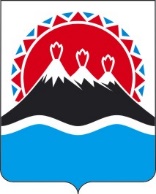 МИНИСТЕРСТВО ЗДРАВООХРАНЕНИЯ КАМЧАТСКОГО КРАЯПРИКАЗг. Петропавловск-КамчатскийПРИКАЗЫВАЮ:Внести в приказ Министерства здравоохранения Камчатского края от 28.04.2018 № 238 «Об утверждении перечней должностей, относящихся к основному, административно-управленческому и вспомогательному персоналу государственных учреждений подведомственных Министерству здравоохранения Камчатского края» следующие изменения:1) приложение № 3 изложить в редакции согласно приложению к настоящему приказу;2) наименование приложения № 5 изложить в следующей редакции:«Перечень должностей, относимых к основному, административно-управленческому и вспомогательному персоналу государственного казенного учреждения «Камчатский краевой финансово-аналитический центр в сфере здравоохранения». 2. Настоящий приказ вступает в силу с момента его подписания и распространяется на правоотношения, возникшие с 01.12.2023.3. Контроль за исполнением настоящего приказа возложить на заместителя Министра - начальника отдела экономики здравоохранения, обязательного медицинского страхования Министерства здравоохранения Камчатского края Капанадзе Л.Э.Приложение к приказу Министерства здравоохранения Камчатского «Приложение № 3к приказу Министерства здравоохранения Камчатского краяот 28.04.2018 № 238ПЕРЕЧЕНЬ ДОЛЖНОСТЕЙ, ОТНОСИМЫХ К ОСНОВНОМУ, АДМИНИСТРАТИВНО-УПРАВЛЕНЧЕСКОМУ И ВСПОМОГАТЕЛЬНОМУ ПЕРСОНАЛУ ГОСУДАРСТВЕННОГО КАЗЕННОГО УЧРЕЖДЕНИЯ ЗДРАВООХРАНЕНИЯ «КАМЧАТСКИЙ КРАЕВОЙ МЕДИЦИНСКИЙ ИНФОРМАЦИОННО-АНАЛИТИЧЕСКИЙ ЦЕНТР»1. Административно-управленческий персонал1.1. РуководителиДиректорЗаместитель директораГлавный бухгалтер1.2. Специалисты и служащиеБухгалтерВедущий бухгалтерВедущий экономистЭкономистВедущий юрисконсультСпециалист по кадрамАрхивариусГлавный специалистЗаведующий хозяйствомДокументовед  2. Вспомогательный персонал2.1. Другие служащие (технические исполнители)СекретарьАрхивариусМедицинский статистик2.2. РабочиеПрофессии рабочих всех наименований».[Дата регистрации]№[Номер документа]О внесении изменений в приказ Министерства здравоохранения Камчатского края от 28.04.2018 № 238 «Об утверждении перечней должностей, относящихся к основному, административно-управленческому и вспомогательному персоналу государственных учреждений подведомственных Министерству здравоохранения Камчатского края»Министр здравоохранения Камчатского края[горизонтальный штамп подписи 1]                 А.В. Гашков